Сведение НИРС каф ПМИ по направлению 580500 «Бизнес –информатика» за 2019-2024 учебные годы.1. 62- СНТК аспирантов, магистрантов и студентов «наука, техника и инженерное образование в цифровую эпоху: идеи и решения. 2019-2020 гг. Председатель: Вице президент «Ассоциация АЮ ХОЛДИНГ» к.ф.-м.н. Молдошев Р.А.Зам. председателя: зав.кафедрой ПМИ к.ф.-м.н. Токтакунов Т.Члены комиссии: к.ф.-м.н., доц. Тагаева С.Б., ф.-м.н., доц.Аширбаев Б.Ы., ст. преп. Кыштобаева Г.К.Ученый секретарь:ст. преп. Душенова У.Ж.Видеоконференция связь в приложении ZOOM Дата:                                      13 апреля, время: 14.00Идентификатор: 163678959На конференцию было заявлено 19 докладов с докладами выступали 12 чел., не смогли выйти на связь по техническим причинам 7 докладчиковВыслушали следующие доклады:Всего было выслушано 12 докладов.2.  63-МСНТК аспирантов, магистрантов и студентов  «Наука, техника и инженерное образование в эпоху цифровизации и глобализации» 2020-2021 гг. Председатель:Зав.кафедрой «ПМИ», д.ф.-м.н., проф. Джаманбаев М.Дж.Зам. председателя: к.ф.-м.н., доц. Тагаева С.Б.Члены комиссии:  к.ф.-м.н., доц. Асанов Р.А., ст. преп. Кыштобаева Г.К.Ученый секретарь: к.ф.-м.н., доц. Абдылдаева А.Р.Аудитория: 2/515 Дата: 25 марта 2021 г., время: 13.00Были заслушаны следующие доклады:2.1. 63 – СНТК. Выставка-конкурс научно-технических разработок молодых ученых в рамках «Наука, техника и инженерное образование в цифровую эпоху: идеи и решения». 2021-2022 гг. 25 апреля 2021 года в КГТУ им. И.Раззакова была выставка-конкурс научно-технических разработок молодых ученых в рамках. 63-й Международной сетевой научно- технической конференции «Наука, техника и инженерное образование в цифровую эпоху: идеи и решения». 3 место заняла студентка группы ПМИ-1-17 Яковлева Регина (за разрабтку системы автоматической аналитики электоральной статистики) Руководитель преподаватель Москаленко А.А.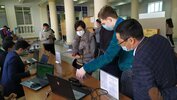 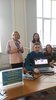 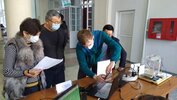 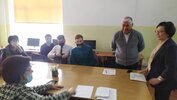 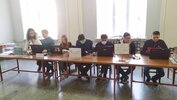 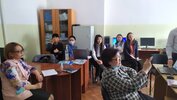 3. 65 – СНТК. Выставка-конкурс научно-технических разработок молодых ученых в рамках «Наука, техника и инженерное образование в цифровую эпоху: идеи и решения». 2022-2023 гг. Председатель секции: Джаманбаева М. Дж.  д.ф.-м.н., профессорЗам. председателя: Кыштобаева Г. К. ст.преп. Ученый секретарь: Тологонова А. Х. Состав жюри: Молдошев Р. А., доцент., Душенова У. Дж. ст.преп.,  Шекеев К. Р., ст.преп., Орозбеков А. М., преп., Базаркул к. Н. преп.Всего на секции из 17 докладов было заслушано 17Из них: студентов   -  13; магистров   - 4; вне программы - 0Предложения в проект решения:Конференция прошла организовано в соответствии с программой offline и online режиме с соблюдением всех санитарных норм. Были представлены не только расчетно-теоретические работы, но и работы по модернизации лабораторной базы кафедры.  Рекомендованы на публикацию в материалы НТК работы всех магистров и аспирантов. А так же, работу студента Толобековой Т.Ж. «Аналитико-численное решение задачи простаивания мерзлого грунта как задача Стефана»Предложение комиссии: предусмотреть материальное стимулирование студентов, принимающих участие в конференции. Объявить благодарность руководителям тем занявшие призовые места в конференции.Решением жюри к награждению представлены:Институт информационных технологий награждает Сертификатами и ценными призами трех студентов ИИТ и благодарности руководителям студентов, получившим первые места.      4. 66 – СНТК. Выставка-конкурс научно-технических разработок молодых ученых в рамках «Наука, техника и инженерное образование в цифровую эпоху: идеи и решения». 2023-2024 гг.Жюри в составе: Председатель: проф. Джаманбаев М.Дж.Зам. председатель: доц. Батырканов М.Ш.,Члены комиссии: доц. Сагындыков М.К., ст.преп.Душенова У. Дж., ст.преп.Кыштобаева Г. К., преп. Тологонова А.ХУчёный секретарь: ст.преп. Жусуева Н.ЖМесто и время проведения: 2/520 ауд., 13:00 06 марта 2024 г. Zoom индентификатор: 4175546718ЗаключенияПрофессорско-преподавательский состав кафедры «Прикладная математика и информатика» активно ведут НИРС со студентами всех курсов выступление с докладом по направлению 580500 Бизнес-информатика за 2019-2024 учебные годы, выше приведены отчеты по СНТК.№Тема докладовФ.И.О. молодых ученых и студентовРуководитель1.Разработка компьютерной игры “Путь домой”  в “3D- Unity”Агаев ЭльханПМИ(б)-1-16Токтакунов Т.к.ф.-м.н., доцент2.Разработка мобильного мессенджераГусейнов СадоПМИ(б)-1-16Турсункулова З.ст. преподаватель3.Моделирование и разработка информационной системы  студенческого общежития  КГТУДжумалиев АкылбекПМИ(б)-1-16Токтакунов Т.к.ф.-м.н., доцент4.Разработка 2-D мини-лазерного плоттераНурбек уулу АрсенПМИ(б)-1-16Кыштобаева Г.К.ст. преподаватель5.Разработка и внедрение Web-сайта ОЮЛ «Ассоциация АЮ Холдинг» в области туризмаКолесников ВладиславБИ(б)-1-16Молдошев Р.А.к.ф.-м.н., доцент6.Анализ эффективности и оценка роли ИКТ –компании в современных условиях экономики КыргызстанаКожонова ШахрезадаБИ(б)-1-16Молдошев Р.А.к.ф.-м.н., доцент7.Разработка информационной системы коммерческой организацииЖангазиеваЗаремаБИ(б)-1-16Душенова У. Дж.,ст. преподаватель8.Разработка приложения для автоматизированного управления жилых домовЧирков Алексей ПМИ-1-17Кыштобаева Г. К. ст. преподаватель9.Моделирование систем массового обслуживания автозаправочной станцииМирбековБекбоосунПМИм-1-18Аширбаев Б.Ы.,к.ф.-м.н., доцент10.Определение возраста по фотографии с использованием нейронных сетейЯковлева РегинаПМИ(б)-1-17Душенова У.Ж.ст. преподаватель11.Компьютерные технологии в разработке управленческого решенияСабыржановаЭркинай Рейнский Боннский университет Фридриха ВильгельмамагистранткаТоктакунов Т.к.ф.-м.н., доцент12.Разработка интернет магазинаАрапова НуржанИСТ-1-17 Международный Университет инновационных технологийЖамалова В.Ж.Директор института МУИТ. доцент№Тема докладовФ.И.О. молодых ученых и студентовРуководитель1.Создание и продвижение интернет сайта для кофейниСулейманов ЭмирБИ(б)-1-17ст. преп. Кыштобаева Г.К.2.Дистанционное банковское обслуживаниеОсмонова Айдана БИ(б)-1-17Преп.  Аманбаев М.К.3.Решение задачи простаивания мерзлого грунта с учетом фазового перехода.Азатов Б. ПМИ(б)-1-17проф. д.ф.-м.н. Джаманбаев М.Дж.4.Цифровизация посещения фитнесклубЧирков А.  ПМИ(б)-1-17Ст. преп. Кыштобаева Г.К.5.Разработка компьютерной игрыКосминский А.  ПМИ(б)-1-17Ст. преп. Кыштобаева Г.К.6.Разработка системы автоматической аналитики электоральной статистикиЯковлева Р.  ПМИ(б)-1-17Преп. Москаленко А.А.7.Исследование и анализ оптимального экономического роста на основе модели СолоуКасымбекова Э.Ж. ПМИм-1-19к.ф.-м.н., профАширбаев Б.Ы.8.Построение энергосберегающего оптимального управленияБазаркул кызы Наргиза ПМИм-1-20к.ф.-м.н., профАширбаев Б.Ы.9.Интеллектуальный анализ онлайн обучения студентов ФИТ КГТУ им. И. РаззаковаСыдыкова У.Б. ПМИм-1-20Проф.д.ф.-м.н.  Кабаева Г.Дж.10.Обучение искусственной нейронной сети на основе адаптивной резонансной теорииСабыржанова Э. магистрантка «Военмех» им. Д.Ф. Устинова, РФк.т.н., доцент Скулябина О.В.№Название докладаФ.И.О. молодых ученых и студентов, группаФ.И.О. руководителя, уч. степень, должностьДИПЛОМ I  степениДИПЛОМ I  степениДИПЛОМ I  степени1Классификация большого количества классов при помощи нейронных сетейУрумбеков Аман Урумбекович 
 ПМИ-3-22ст. преп. Кыштобаева Гулбара КадыровнаДИПЛОМ II  степениДИПЛОМ II  степениДИПЛОМ II  степени1Обзор возможности использования альтернативных источников энергии в кыргызской республикеЯковлева Регина Сергеевна магистрант ПМИм-1-21д.ф.-м.н., проф. Джаманбаев Мураталы ДжузумалиевичДИПЛОМ III  степениДИПЛОМ III  степениДИПЛОМ III  степени1Автоматизация распределения учебной нагрузки для кафедры   Бекенов Байэл Даниярович ст.гр. ПМИ-1-20ст. Преп. Душенова Умут Джумаказыевна №Название докладаФ.И.О. молодых ученых и студентов, группаФ.И.О. руководителя, уч. степень, должностьБЛАГОДАРНОСТЬБЛАГОДАРНОСТЬ1Урумбеков Аман Урумбекович ст. гр. ПМИ-3-22, «Классификация большего количества классов при помощи нейронных сетей».ст.преп. Кыштобаева Г. К.2Яковлева Регина Сергеевна магистрант ПМИм-1-21, «Обзор возможности использования альтернативных источников энергии в кыргызской республике»д.ф.-м.н., проф. Джаманбаев Мураталы Джузумалиевич3Бекенов Байэл Даниярович ст.гр. ПМИ-1-20, «Автоматизация распределения учебной нагрузки для кафедры»  Ст. Преп. Душенова Умут Джумаказыевна№Ф.И.О.руководителя,должностьФ.И.О. студентаГруппаТема статьиДжаманбаев М.Дж.профессор1.Осмонов А.Ч.1. ПМИ(б)-1-231. Решение задач таяния мерзлого грунта с учетом источника тепла.Джаманбаев М.Дж.профессор2.Уланбекова А.У2. ПМИ(б)-2-222. Приближенно-аналитическое решение задач таяния мерзлого грунта в двумерной постановке.Джаманбаев М.Дж.профессор3.Болотбеков Д3. БИ(б)т-1-22(23)3. Расчет прорыва грунтовых плотинДжаманбаев М.Дж.профессор4. Ниязов А.Т.4. БИ(дот)т-1-19(20)4. Разработка веб-сайта для продажи перилДжаманбаев М.Дж.профессор5.Рахманов Э.Н5. ПМИ(б)-1-205. Мобильное приложение для изучения языка программирования PythonДжаманбаев М.Дж.профессор6. Нурланбек уулу К6. БИ(б)-1-206. Разработка вебсайта и мобильного приложения для автоматизации бизнес процессовКабаева Г.Дж.профессор1.Эрнисов А1. ПМИм-1-231.ИИ в пищевой безопасности продуктов питанияКабаева Г.Дж.профессор2.Карагулова А.2. ПМИм 1-232. Автоматизированная система нутрициологии.Тагаева С.Б.доцент1. Жуманов А1. ПМИ(б)-1-231. Поиск новых математических эффектов Молдошев Р.А.доцент  1. Солдатбек уулу М1. БИ(б)-1-201. Развитие торговой компании в условияхцифровой экономикиМолдошев Р.А.доцент  2. Анарбекова А2. БИ(б)-ИСОП-1-20 2. Оценка развития интернета ицифровой экономики в КРОсмонов К.Т.доцент 1. Айбеков Э1. ПМИм-1-231. Численные решения задачи умеренного течения жидкости в открытом закругленном канале с трением на свободной поверхности.Осмонов К.Т.доцент 2. Исабек кызы Самара2. ПМИм-1-232. Метод дробных шагов в численном исследовании задачи функционирования рабочих органов бульдозера-погрузчика.Душенова У.Дж.ст.преп.1. Бекенов Байель1. ПМИ(б)-1-201. Автоматизация приема техники в компанииДушенова У.Дж.ст.преп.2. Улан уулу Н2. БИ((б)-1-202. Автоматизация распределения учебной нагрузки для кафедрыДушенова У.Дж.ст.преп.3. Сайдибакасова З.О.3. ПМИ(б)-1-203. Исследование и применение современных технологий веб-разработки и их влияние на производительность сайтаДушенова У.Дж.ст.преп.4. Сабитбек кызы П4. ПМИ(б)-1-204. Full-Stack Веб-приложение социальной медии.Душенова У.Дж.ст.преп.5. Джумабеков Н.Д.5. ПМИ(б)-1-205. Разработка информационной системы подачи иска в суд.Душенова У.Дж.ст.преп.6.Бекенов Б.Д.6. ПМИ(б)-1-206. Автоматизация распределения учебной нагрузки для кафедры.Душенова У.Дж.ст.преп.7. Асланова Р.М.7. ПМИ(б)-1-207. Веб приложение для автоматизации работы интернет магазина с использованием современных технологий web разработки.Душенова У.Дж.ст.преп.8. Бархатова Т.Л.8. БИ(б)-1-208. Исследование и применение современных технологий веб-разработки и их влияние на производительность сайтаТургунбаев Э.К.ст.преп. 1. Жильцов Сергей1. ПМИ(б)1-201.Исследование нейросетей в разработке программных кодов для конструкторов необходимых мод.Тургунбаев Э.К.ст.преп. 2. Абдрашит кызы Г2. ПМИ(б)-ИСОП-1-202. Создание информационного сервиса для салона красоты и seo и smm продвижение в интернете.Тургунбаев Э.К.ст.преп. 3. Талантбекова Б.Т.3. ПМИ(б)-1-203. Разработка системы управления мышью с использованием жестов рук на языке PythonКубатбеков Т.ст.преп.1. Русланов Талгат1. БИ(б)-ИСОП-1-201. Разработка программное обеспечение (приложение, мобильные приложение) для  торговых организаций (оптовая, розничная).Кубатбеков Т.ст.преп.2. Остраухов Илья2. БИ(б)-ИСОП-1-202. Разработка программное обеспечение (приложение, мобильные приложение) автоматизированный бухгалтерский учет предприятий (АРМ бухгалтера).Кубатбеков Т.ст.преп.3. Калыкова А.С.3. ПМИ(б)-1-203. Разработка сайта для поиска транспорта межгородовКубатбеков Т.ст.преп.4. Мукамбетова С.А.4. ПМИ(б)-1-204. Разработка программное обеспечение (приложение, мобильные приложение) автоматизированный кадровый учет и контроль исполнение административных, правово-нормативных документов.Кубатбеков Т.ст.преп.6. Мунькин Я.М.6.БИ(Б)-1-206. Разработка сайта для Ассоциации Психологов и Психотерапевтов.Кубатбеков Т.ст.преп.7. Асанкожоев А.Н.7.БИ(Б)-1-207. Разработка сайта для Института информационных технологийАлтымышова Ж.А. Ст.преп.1. Мусаев Торо1. ПМИ-1-2021. Современные технологии для разработки игровых приложений. Абдиева Л.К. Ст.преп.1. Ашымалиев1. ЭБэ-1-211. Особенности разработки банковских ИСАбдиева Л.К. Ст.преп.2. Каныбеков Э.2. ПМИ-1-202. Проблемы в разработке приложение для математических вычислений.Шекеев К.Р.доцент1.Абдукаимов Д. Дж.1. ПМИ(б)-1-201. Разработка информационной системы по учету регистрации и выдачипатентовШекеев К.Р.доцент2.Бейшекеев С.Ж.2. ПМИ(б)-1-202. Разработка мобильного приложения «Сервис учета семейных финансов»Шекеев К.Р.доцент3. Муратова А.М.3. ПМИ(б)-1-203. Разработка веб- сайта студии дизайнаШекеев К.Р.доцент4.Темирбеков Э.А.4.  ПМИ(б)-1-204. Разработка базы данных страховой компанииШекеев К.Р.доцент5. Уранбек кызы Ч5. ПМИ(б)-1-205. Разработка обучающей игры по кыргызскому языкуШекеев К.Р.доцент6.Юсупов А.М.6. БИ(б)-1-206. Разработка информационной системы медицинского учрежденияКыштобаева Г.К.ст.преп.1. Кайыпов С. К.1. БИ(дот)т-1-19(20)1. Создание онлайн-платформы для бесплатной публикации объявлений.Кыштобаева Г.К.ст.преп.2. Рыскелдиев А.А.2. БИ(дот)т-1-19(20)2. Разработка web- сайта для станций технического обслуживания автомобилейКыштобаева Г.К.ст.преп.3. Качкынбаева К.Н.3. ПМИ(б)ИСОП-1-203. Разработка мобильного приложения для поиска вакансийКыштобаева Г.К.ст.преп.4. Баймаматова А.А.4. БИ(б)ИСОП-1-204. Интернет магазин для онлайн покупок одеждыКыштобаева Г.К.ст.преп.5. Абытаев Б5. БИ(б)-1-205. Автоматизация  базы данных с использованием SQLServerКыштобаева Г.К.ст.преп.6. Кадыркулов С.Ж.6. БИ(б)-1-206. Cargo Tracker - приложение для отслеживания грузаСагындыков М.К.доцент1. Жалалидин уулу Б1. ПМИ(б)-1-201. Прикладная математика в задачах ОРТ по математикеСазбаков З.ст.преп.1. Бейшеналиев И.Б1.  ПМИ(б)-1-201. Разработка ИС учета кампуса аудиторного фонда №3Асанов Р.А.доцент1.Нурмухамбетов А.М.1. БИ(дот)т-1-19(20)1. Разработка веб-сайта для школыЖусуева Н.Ж. ст.преп. 1. Чамашев М.П.1. БИ(дот)т-1-19(20)1. Разработка web-ресурса для продажи товара ОсОО «Горизонт Сервис»Жусуева Н.Ж. ст.преп. 2.  Суленова Ж.Б.2. БИ(б)ИСОП-1-202. Разработка информационной системы с применением БПЛА для поиска по QR коду.Жусуева Н.Ж. ст.преп. 3. Мэлсов С.К3. БИ(б)ИСОП-1-203. Сайт для онлайн магазина по продаже компьютерной техникиБазаркул кызы Н Преп.1. Абыкеева Б.Т.1. ПМИ(б)-1-201. Web приложение для информативного блога онлайн статей с применением стека MERNБазаркул кызы Н Преп.2. Акбаралиев А.А2. ПМИ(б)-1-202. Веб-сервис по поиску и записи к врачам и клиникамБазаркул кызы Н Преп.3. Акбаров Б.Т.3. ПМИ(б)-1-203. Интегрированная система заботы о пациентах: Мобильное приложение и Веб-платформа для здравоохраненияБазаркул кызы Н Преп.4. Жолой уулу К4. ПМИ(б)-1-204. Разработка веб приложения для автоматизации взаимодействия менторов и студентов в учебном центре GeeksБазаркул кызы Н Преп.5. Топчубеков О.Т.5. ПМИ(б)-1-205. Разработка информационной системы организации пассажирских перевозокБазаркул кызы Н Преп.6. Раимкулов Н.З6. БИ(б)-1-206. Разработка сайта для продажи автомобилейШаяхметов А.Р.Ст.преп.1. Аширалиев К.А1. БИ(дот)т-1-19(20)1. Информационная система для учета товара «ИП Аширалиев»Тологонова А.ХПреп.1. Алыкулов Б.А.1. БИ(дот)т-1-19(20)1. Разработка базы данных для швейного цехаТологонова А.ХПреп.2. Сарлыков А.С.1. ПМИ(б)-1-201. Создание базы данных для библиотекиТологонова А.ХПреп.3.3. БИ(б)ИСОП-1-203. Проектирования разработка АИС для цехаТологонова А.ХПреп.4. Халилов Э.А.4. БИ(б)-1-204. Разработка сайта для строительной компании  Агаев Э.Преп. 1. Кочкорбаев И.М1. БИ(б)ИСОП-1-201. Визуализация архитектурных проектов в 3D графикиАгаев Э.Преп. 2. Уланов С.У.2. БИ(б)-1-202. Проектирование и разработка базы данных для кафе быстрого питания.Агаев Э.Преп. 3. Болбуров А. У.3. БИ(б)-1-203. Разработка системы для голосования на основе БлокчейнаАгаев Э.Преп. 4. Безруков С.С.4. БИ(б)-1-204. Разработка интернет магазина одежды